Муниципальное автономное дошкольное образовательное учреждение детский сад «Солнышко» комбинированного видаСтруктурное подразделение № 134Сценарий Экологическая сказка для  детей 4-5 лет«История одного одуванчика»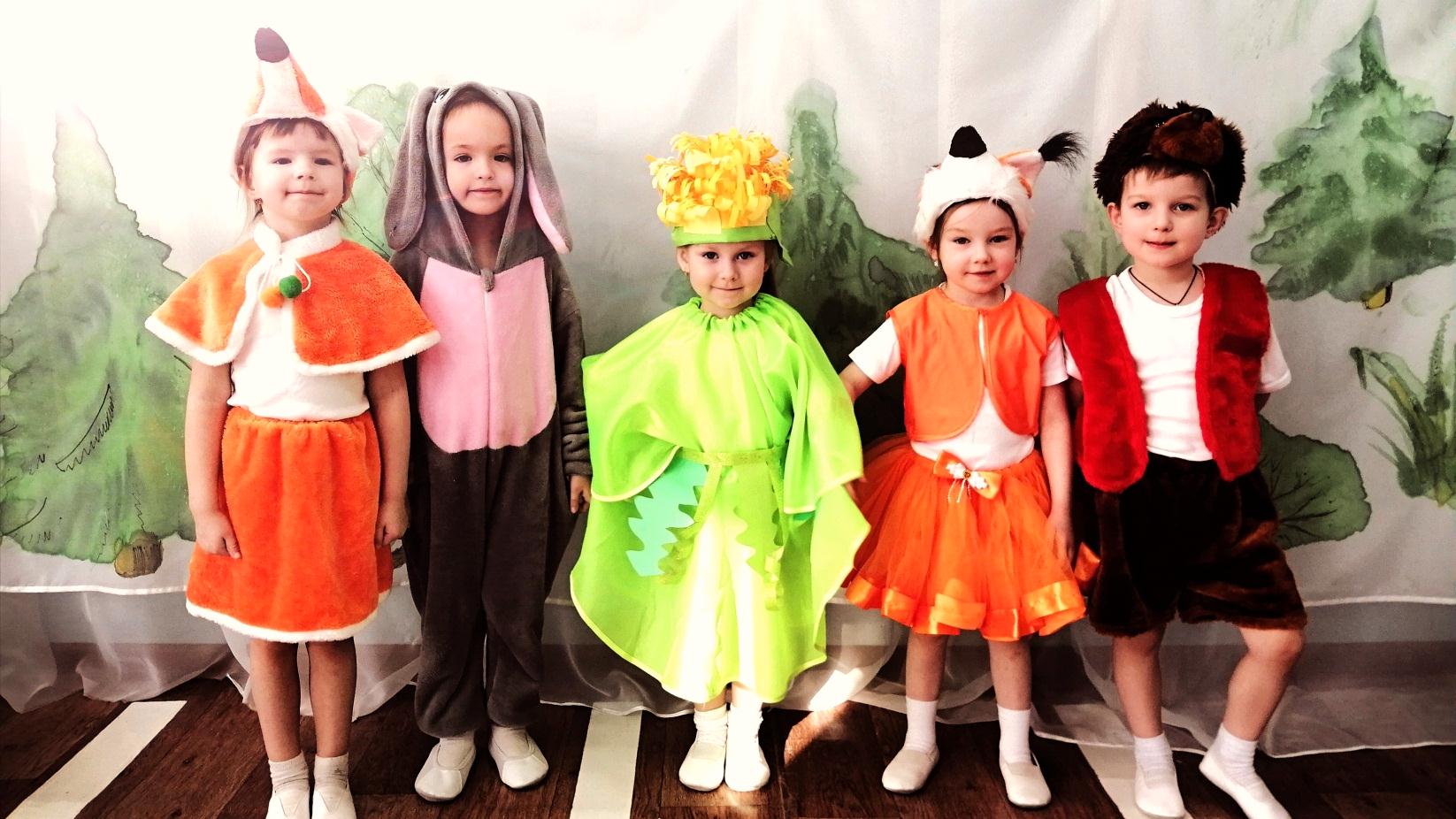 Выполнила: Ларионова С.Н.воспитатель 1КК2020 год.Экологическая сказка «История одного одуванчика».Действующие роли:Заяц.БелочкаМишкаЛисичкаОдуванчикЗвучит музыка, на полянке  вырастает  Одуванчик, под музыку выполняет движения (медленно встаёт, руки вверх, покрасовалась, покачала головой)Выбегает Заяц. Смотрит на одуванчик, оббегает вокруг, обрадовался и сказал…Заяц. Какой красивый цветок! Вот его я и подарю на день рождения своей подружке – рыжей белочке?Одуванчик услышал, расстроился и заплакал. Заяц подошел к одуванчику и хотел его сорвать, но  заметил, что одуванчик плачет.Заяц. Ты плачешь?Одуванчик: Не рви меня Зайка, если ты меня сорвёшь, то я стану не красивым, все мои листочки завянут.Заяц.Ты такой красивый, я хочу подарить тебя  белочке , и показать своим друзьям, какой ты красивый!Одуванчик: Не беда!  Приводи  своих друзей сюда.Заяц зовёт своих друзейЗаяц. Белочка, Лисичка, Мишутка идите скорей сюда!Выбегают Белочка, Лисичка, МишуткаЗаяц. Белочка я дарю тебе этот красивый цветок, и чтобы он оставался таким красивым, мы срывать его не будем.Белка. Спасибо тебе Зайка, я каждый день буду любоваться красивым цветком.Звучит музыка, звери танцуют танецОдуванчик: Мне так радостно, что у меня столько друзей!Заяц: Как здорово, что я не сорвал тебя, Одуванчик!Если я сорву цветок,Если ты сорвешь цветок,Если все: и я, и ты,Если мы сорвем цветы –Звери вместе:Белка (Соня)То окажутся пустыИ деревья, и кусты…Лиса (Лиза)И не будет красоты.И не будет доброты.Медведь (Ярослав)Если только я и ты –Если мы сорвем цветы…Звучит музыка.Конец.